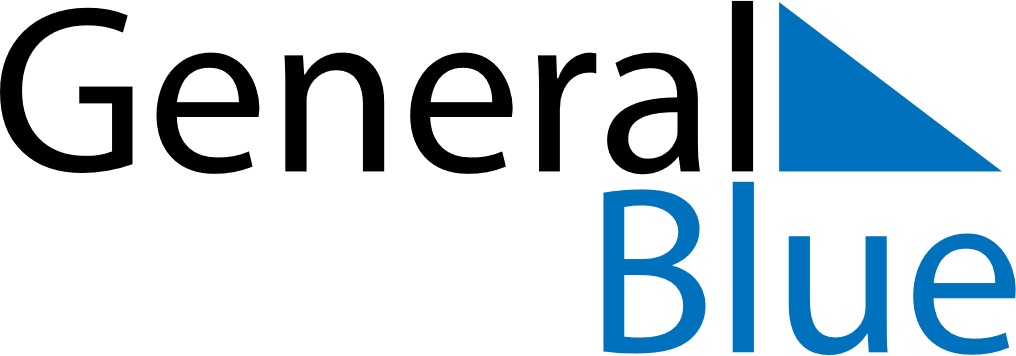 June 2022June 2022June 2022June 2022Equatorial GuineaEquatorial GuineaEquatorial GuineaSundayMondayTuesdayWednesdayThursdayFridayFridaySaturday1233456789101011President’s DayPresident’s Day (substitute day)1213141516171718Corpus Christi19202122232424252627282930